PROQUEST QUICK GUIDETHIS GUIDE WILL GET YOU STARTED WITH THE BASIC FEATURES OF PROQUEST!STEP 1:  BHHSLIBRARY.COM, CHOOSE RESEARCH & TOOLS-DATABASES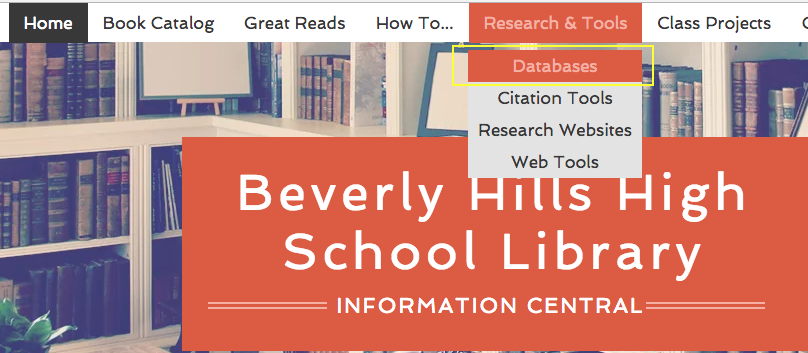 STEP 2:  CHOOSE PROQUEST.  USERNAME/PASSWORD IS ONLY NEEDED FOR PHONE OR HOME ACCESS!Username = BEVERLYHHSPassword = Normansbhhs1# (password is case sensitive)STEP 3—USE BASIC SEARCH, CHECK “FULL TEXT” BOX & ENTER YOUR SEARCH TERM(S)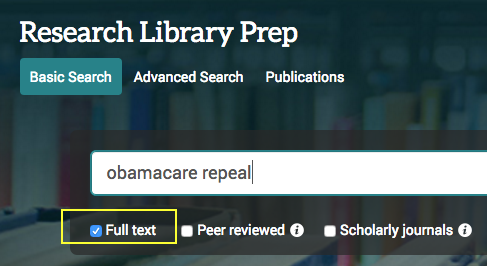 STEP 4—APPLY SOURCE TYPE FILTERS TO RESULTS.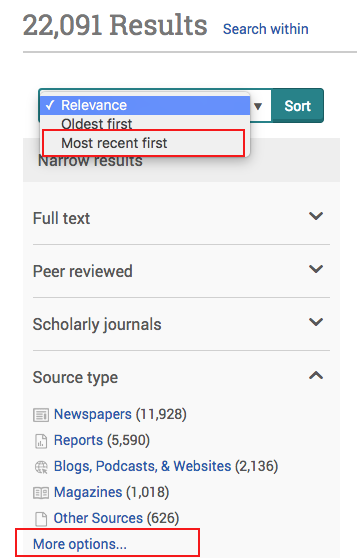 STEP 5—CHOOSE SOURCE TYPE.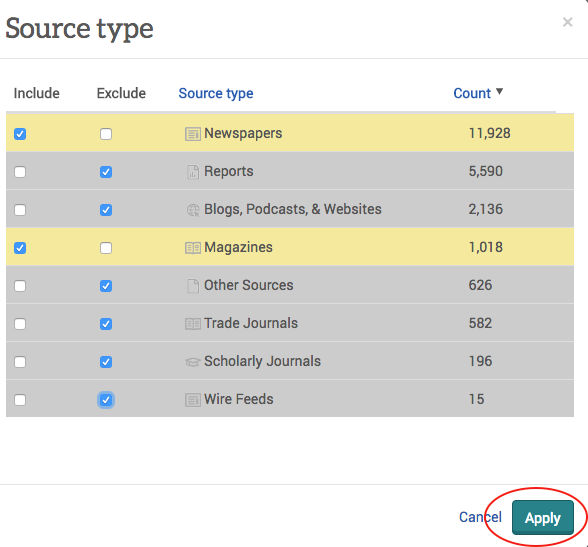 STEP 6—CHECK YOUR SORTING AND FILTERING.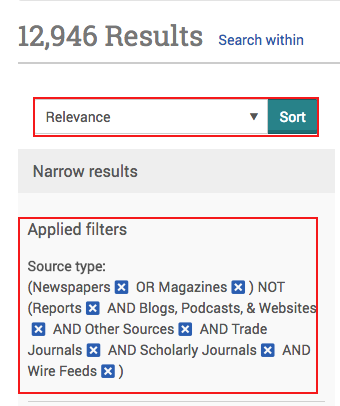 STEP 7—NARROW DOWN RESULTS BY EXACT DATES.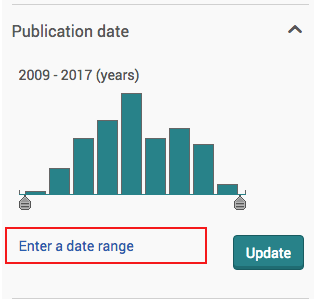 STEP 8—ENTER THE DATE RANGE AND CLICK “UPDATE”.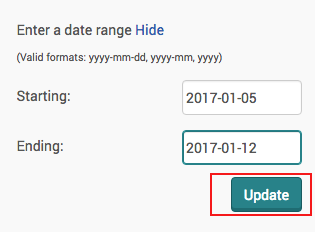 STEP 9—USE ABSTRACTS TO SCREEN ARTICLES.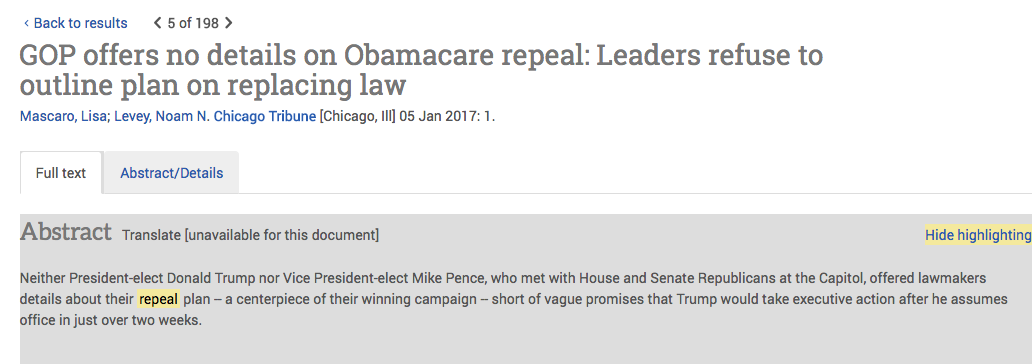 STEP 10—USE THE TOOLBOX TO CITE, PRINT, EMAIL OR SAVE THE ARTICLE.  IF YOU CREATE AN ACCOUNT AND CLICK “ADD TO SELECTED ITEMS”, YOU CAN SAVE YOUR RESEARCH AND LOG ON LATER TO RETRIEVE IT (SEE STEP 11).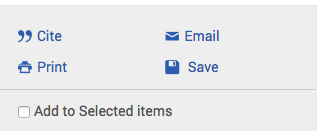 STEP 11—THE USER TOOLBAR HAS SEVERAL USEFUL FUNCTIONS!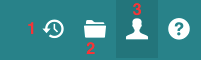 STEP 12—SUMMARYALWAYS USE FULL TEXT!REGISTER FOR A FREE ACCOUNT SO YOU CAN SAVE ARTICLES!PROQUEST WILL CITE YOUR ARTICLES FOR YOU!EMAIL ARTICLES TO YOURSELF, YOUR TEACHER, AND YOUR WORK PARTNERS!USE THE ABSTRACTS (SUMMARIES) TO GET AN IDEA OF WHAT EACH ARTICLE IS ABOUT SO YOU KNOW IF IT’S WORTH YOUR TIME TO READ THE WHOLE ARTICLE!USE THE FILTERS TO SELECT SOURCE TYPES, NARROW BY DATES, AND MORE.